УПФР в Краснослободском муниципальном районе РМ (межрайонное) сообщает, что с 1 февраля на 4,9% проиндексированы ЕДВ, НСУ, пособие на погребение. Индексация размеров ежемесячных денежных выплат федеральным льготникам осуществляется один раз в год с 1 февраля текущего года исходя из индекса потребительских цен за предыдущий год. Коэффициент индексации устанавливается соответствующим Постановлением Правительства РФ.С 1 февраля 2021 года на 4,9% была проиндексирована ежемесячная денежная выплата (ЕДВ) — самая массовая социальная выплата в России. На сегодняшний день в стране ее получают порядка 15 млн федеральных льготников, среди которых — инвалиды, ветераны боевых действий, граждане, подвергшиеся воздействию радиации, Герои Советского Союза и России, Герои Социалистического труда и другие граждане.На 4,9% также проиндексирован и входящий в состав ЕДВ набор социальных услуг (НСУ). С 1 февраля 2021 года стоимость НСУ составила 1 211, 66 руб. в месяц. Можно выбрать, получать набор услуг в натуральной форме или денежном эквиваленте, полностью или частично.Напомним, в НСУ входят следующие услуги:- обеспечение необходимыми медикаментами;- предоставление путевки на санаторно-курортное лечение для профилактики основных заболеваний;- бесплатный проезд на пригородном железнодорожном транспорте, а также на междугородном транспорте к месту лечения и обратно.Вместе с тем, увеличено пособие на погребение, которое выплачивается родственникам умершего неработающего пенсионера. С 1 февраля 2021 года размер пособия составит 6 424, 98 руб.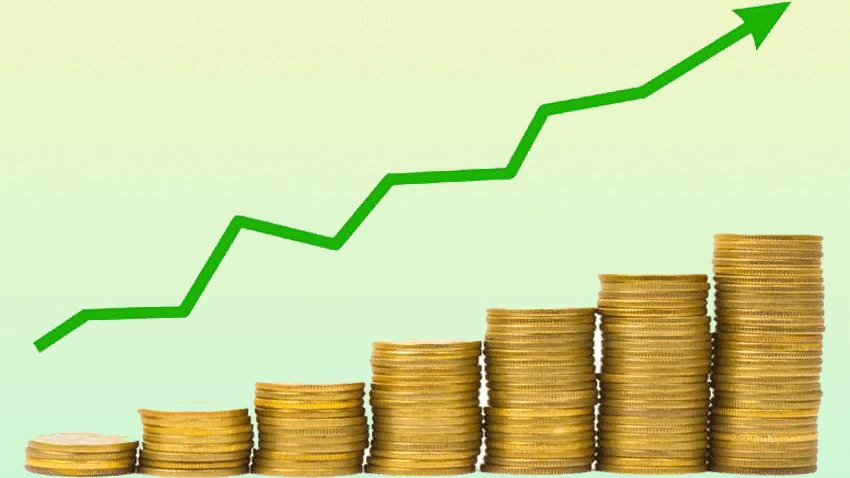 